ISTITUTO DI ISTRUZIONE SUPERIORE “BRAGAGLIA”FROSINONEANNO SCOLASTICO 20xx/20xx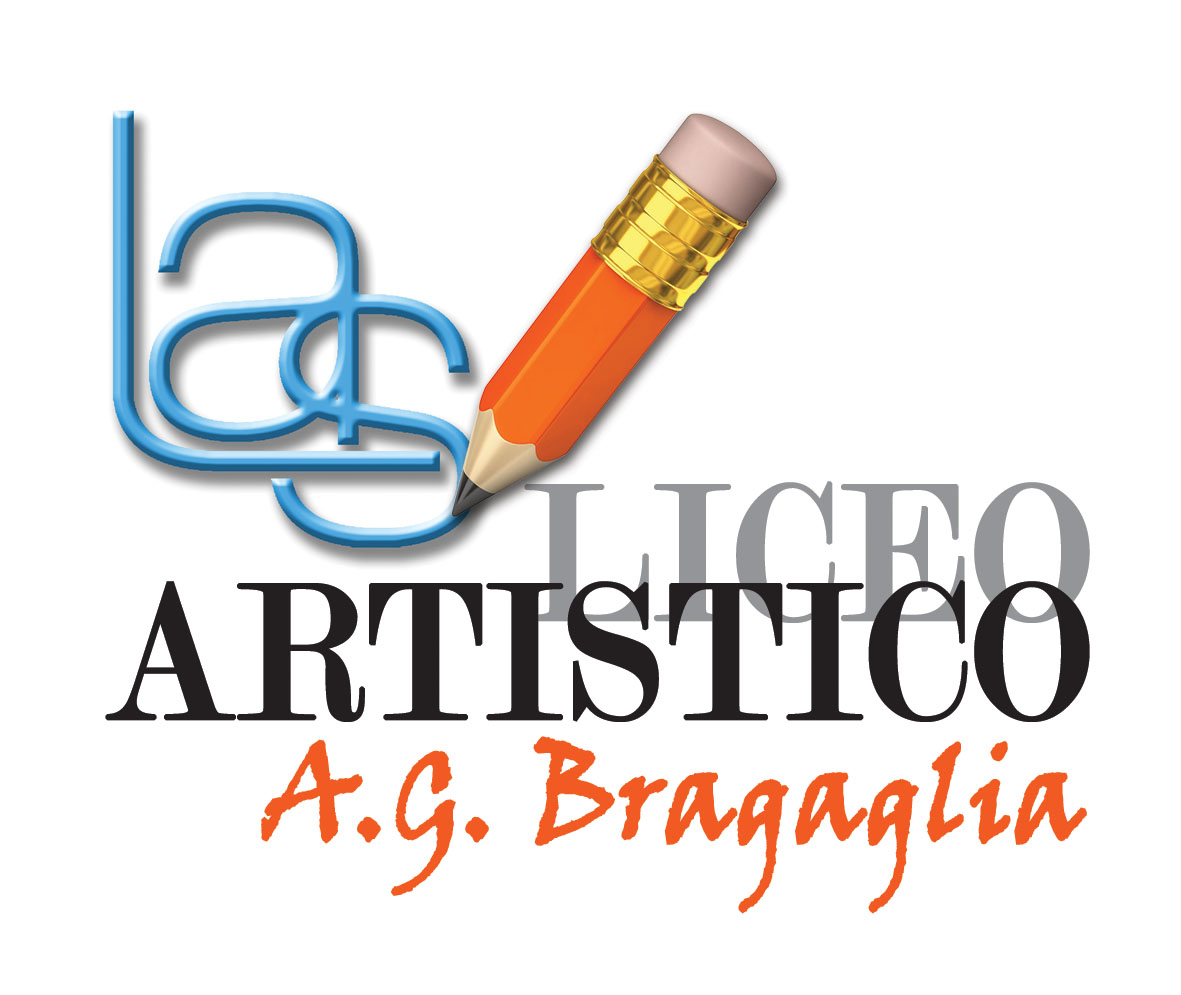  ESAME DI STATO DOCUMENTO DEL CONSIGLIO DI CLASSE IL LICEO ARTISTICO “A.G. BRAGAGLIA”  DI FROSINONEIl Liceo Artistico Statale di Frosinone è sorto nel 1963 come sede associata dell’antica e prestigiosa Accademia di Belle Arti di via di Ripetta in Roma.Divenuto autonomo dal 1° Ottobre 1968 con Decreto del Presidente della Repubblica N° 1350, nel 1982 è stato intitolato ad Anton Giulio Bragaglia, illustre esponente frusinate del movimento futurista. Dall’Aprile del 2006 il Liceo Artistico si è trasferito, dalla storica sede di via Adige, nella  nuova sede sita in Via Casale Ricci (nei pressi dell’aeroporto), ove a decorrere dall’Anno Scolastico 2010-2011, con decreto del Direttore Generale dell’USR, è divenuto Sezione dell’Istituto di Istruzione Superiore “A.G. Bragaglia”, insieme all’Ipsia “G. Galilei”.Dall’anno scolastico 2014/2015 nella Sezione Liceo Artistico “A.G. Bragaglia” è attivo il Liceo Musicale e Coreutico, Sezione Musicale, ai sensi del D.P.R. n. 89, art. 13 del 15/03/2010.I fondamenti su cui si basa il Liceo Artistico “Anton Giulio Bragaglia” di Frosinone si possono sintetizzare: nell’esigenza di aprirsi al rinnovamento, avvertita già a partire dagli anni ‘80, sia nelle metodologie che nei curricoli; nella costruzione di un’ampia formazione di base; nella didattica finalizzata alla crescita dell’alunno, valorizzandone differenze e potenzialità; nella possibilità per lo studente di approfondire le conoscenze dell’area artistica e progettuale attraverso la scelta tra una pluralità di percorsi didattici e formativi.Il Liceo Artistico “A.G. Bragaglia”  intende:promuovere la riflessione critica sulla memoria culturale in quanto insieme di significati acquisiti dalla società come competenza comune;far acquisire la coscienza di sé come storia delle relazioni interpersonali da cui si origina la propria identità; far acquisire il controllo critico della propria identità culturale, religiosa, etnica, quale strumento per avviare relazioni interpersonali sempre più costruttive; educare alla socialità come capacità di farsi carico della convivenza comune;educare all'esercizio della cittadinanza come richiesta e rispetto della legalità e come esercizio di controllo critico;educare alla cittadinanza europea come necessità di integrazione e costruttiva collaborazione con altre civiltà;favorire la libera espressione degli studenti, delle classi presenti nella scuola;educare alla diversità e favorire l’integrazione dell’handicap.Il Liceo Artistico “A.G. Bragaglia” è luogo di interazione di molteplici linguaggi e persegue l'obiettivo di sviluppare nei ragazzi:la coscienza critica e la capacità di utilizzare i codici della comunicazione verbale e visuale nelle loro regole e potenzialità; il rispetto e la valorizzazione del patrimonio culturale e ambientale; l’utilizzazione di codici verbali e visuali come condizione preliminare per la rielaborazione creativa che si sviluppa con la formazione di una coscienza estetica; la maturazione civile e sociale della persona nel pieno rispetto delle diversità culturali, etniche e religiose;l’educazione alla salute attraverso il potenziamento del senso di responsabilità e consapevolezza di sé e degli altri anche grazie ad adeguate informazioni.Intende altresì svolgere nel territorio frusinate una funzione di riferimento e stimolo per quanto attiene l'ambito culturale ed artistico. Si propone come fautore di iniziative didattiche e culturali con enti, istituzioni pubbliche e con le realtà produttive del territorio. Il percorso di studi del Liceo Artistico “A.G. Bragaglia” di Frosinone si articola in un Primo Biennio (Comune), in un Secondo Biennio (Specialistico) e in un Quinto Anno conclusivo.Il Primo Biennio è finalizzato all’iniziale sviluppo delle conoscenze e delle abilità, oltre ad una prima maturazione delle competenze caratterizzanti il Liceo Artistico. Al termine del Primo Biennio lo studente può scegliere, per il proseguimento degli studi nel Secondo Biennio e nel 5° anno, tra i seguenti cinque indirizzi diversificati, a seconda delle proprie attitudini o dei diversi interessi artistici e professionali:L’indirizzo Arti figurative approfondisce i processi progettuali e le diverse tecniche artistiche proprie della figurazione bidimensionale e/o tridimensionale (comprese le nuove tecnologie); sviluppa le conoscenze dei principi della percezione visiva e delle principali linee di sviluppo tecniche e concettuali dell'arte antica, moderna e contemporanea.L’indirizzo Architettura e ambiente approfondisce la conoscenza degli elementi costitutivi dell'architettura (aspetti funzionali, estetici, logiche costruttive); sviluppa la padronanza dei metodi di progettazione e rappresentazione grafica (dalle ipotesi iniziali al disegno esecutivo) e consolida i principi compositivi della forma architettonica.L’indirizzo Design approfondisce i principali linguaggi grafici, progettuali e della forma; sviluppa la conoscenza delle  tecniche e delle tecnologie più adeguate alla definizione del progetto e alla realizzazione del modello tridimensionale,  ricerca e sperimenta le diverse strategie espressive legate ai vari ambiti del design.L’indirizzo Grafica approfondisce le tecniche grafico-pittoriche e informatiche legate ai processi operativi propri della progettazione grafica; insegna ad analizzare e a pianificare le strategie e i metodi comunicativi ed espressivi relativi alle diverse funzioni della comunicazione visiva, pubblicitaria ed editoriale.L’indirizzo Audiovisivo e multimediale approfondisce i vari linguaggi audiovisivi e multimediali nei loro aspetti espressivi e comunicativi e nei fondamenti storici e concettuali; insegna ad applicare le tecniche più adeguate relative ai principali processi operativi, consolidando i principi della percezione visiva e della composizione dell'immagine.I cinque indirizzi del Liceo Artistico si caratterizzano, inoltre, per la presenza di specifici Laboratori, nei quali lo studente sperimenta e accresce le proprie capacità progettuali.*Con informatica al primo biennio; **Biologia, Chimica e Scienze della Terra; ***Chimica dei materiali.
**** Il laboratorio artistico ha prevalentemente una funzione orientativa verso gli indirizzi  attivi dal terzo anno e consiste nella pratica delle tecniche operative  specifiche, svolte con criterio modulare quadrimestrale o annuale nell’arco del  biennio, fra cui le tecniche audiovisive e multimediali.La Classe xxxxxxxxxxxA conclusione del percorso educativo–didattico, sulla base degli obiettivi formativi e cognitivi del Piano dell’Offerta Formativa e di quelli fissati dal Consiglio di Classe, gli studenti hanno realizzato a vari livelli di profitto i seguenti obiettivi trasversali, relativi a Conoscenze, Capacità e Competenze, sia pur con esiti diversi nelle singole discipline. Legenda:  I = Insufficiente    M = Mediocre    S = Sufficiente      D = Discreto    B = BuonoRelativamente ai contenuti e agli obiettivi afferenti le singole discipline e al grado di raggiungimento di quest’ultimi si rimanda alle singole relazioni finali stilate dai docenti e allegate al presente documento. La classe ha inoltre preso parte, in questo Anno scolastico, ad alcune attività relative all’Alternanza scuola-lavoro, allo scopo di motivare e orientare gli studenti nell’acquisizione di competenze spendibili nel mondo del lavoro.La classe ha, infine, partecipato a diverse attività relative all’orientamento in uscita organizzate dall’Istituto secondo la vigente normativa, per favorire la consapevolezza degli studenti riguardo le proprie attitudini artistiche e professionali. Nel Triennio di riferimento gli Anni scolastici sono stati sempre suddivisi in un Primo Trimestre, con termine al xx Dicembre (ratifica trimestrale e consegna delle pagelle), e un Secondo Pentamestre fino a conclusione dell’ Anno scolastico (ratifica degli esiti e affissione dei risultati), con una comunicazione intermedia alle famiglie (pagellino) programmata per il mese di xxxx.Per la valutazione degli apprendimenti si è proceduto con l’osservazione e la misurazione delle conoscenze, delle capacità e delle competenze grazie all’uso di griglie strutturate. Alla valutazione ha contribuito, in maniera sostanziale, il raggiungimento degli obiettivi, partendo sempre dalla misura dell’apprendimento e prendendo in considerazione la storia dello studente, intesa come percorso di sviluppo della personalità sul piano culturale, operativo, umano e sociale.I risultati dell’apprendimento sono stati misurati in tutte le fasi dell’attività didattica e per la loro valutazione si tenuto conto principalmente dei seguenti descrittori:i risultati delle prove sommative relative al profitto;le conoscenze acquisite e le competenze raggiunte;il metodo di studio;la progressione nell’apprendimento;l’assiduità nella frequenza scolastica;l’interesse e impegno nella partecipazione attiva al dialogo educativo;la partecipazione alle attività complementari ed integrative;l grado di autonomia nel gestire e potenziare conoscenze e competenze;la partecipazione al dialogo educativo.Per la valutazione del profitto degli studenti, tutti gli insegnanti si sono attenuti, nel corso del Triennio, ai seguenti parametri stabiliti dal Collegio dei Docenti:Il Consiglio di Classe, in sede di Scrutinio finale, per l’assegnazione del credito scolastico, si attiene alle disposizioni contenute nel D.M. 16.01.2009 n.5 e nell’O.M. 40/2009, nella quale si afferma che il voto sul comportamento “concorre, unitamente alla valutazione degli apprendimenti, alla valutazione complessiva dello studente”, nonché alle indicazioni contenute nella C.M. 46 del 07.05.2009.Il credito scolastico si assegna in base alla tabella sotto riportata (D.M.  22.05.2007 n.42), all’interno della quale M rappresenta la media dei voti conseguiti in sede di scrutinio finale di ciascun anno scolastico, tenendo conto dei seguenti parametri: media dei voti credito scolastico (attività svolte e documentate all’interno dell’Istituto) credito formativo (attività svolte e documentate all’esterno dell’Istituto).Il Consiglio di Classe assegna il punteggio seguendo i seguenti criteri: Alla presenza di valutazioni insufficienti si assegna il punteggio minimo.Il punteggio massimo tiene conto del voto di condotta, dell’eventuale giudizio di religione, della partecipazione alla vita scolastica (frequenza, partecipazione, impegno), della costanza nello studio e nei risultati, dell'interesse per le discipline scolastiche, della partecipazione positiva ad attività formative organizzate dalla scuola in orario extra-curriculare.Concorrono all'assegnazione del credito scolastico anche i crediti formativi, ossia le competenze acquisite mediante attività formative realizzate in ambiti extra-scolastici e debitamente certificate.Sono ritenute valide come crediti formativi le esperienze formative di tipo artistico, linguistico, informatico, professionale, sportivo, musicale e culturale in genere, volontariato. Tali attività corrispondono ad un impegno in grado di arricchire e completare la formazione personale. Sono tenute in considerazione anche le attività svolte nel periodo estivo precedente l'anno scolastico in corso.Per i crediti formativi, a prescindere dal loro numero, gli insegnanti attribuiscono al massimo 1 punto per ciascun anno scolastico.L’incidenza dei crediti formativi sul voto conclusivo dell’Esame finale di Stato consiste, di conseguenza, al massimo in 3 punti su 100 per tutto il Triennio.Oltre alle verifiche orali, scritte e pratiche, realizzate in ambito disciplinare dai singoli docenti, nel corso dell’anno sono state effettuate quattro simulazioni delle Prove d’esame, che vengono riportate in dettaglio nello schema seguente:Nota: I risultati delle simulazioni sono stati piuttosto diversificati ma, nel complesso soddisfacenti, confermando quanto indicato nella presentazione della classe.      FROSINONE, 15 Maggio 201x                                IL Dirigente scolastico                                                                                       Prof. Fabio GIONAALLEGATICLASSE xxIndirizzo:  xxxx xxxxxxINDICE01La storia del Liceo Artistico “A.G. Bragaglia”pag.  02Il ruolo e l’identitàpag.  03Le finalità educativepag.  04Le finalità didattichepag.  05Il percorso formativopag.  06L’indirizzo xxxxxxxxpag.  07Il piano di studi dell’Indirizzo xxxxxxxxpag.  08La classe xx dell’xxxxxxxxxpag.  09Dati curricolari e storia della classe nel triennio di corsopag.  10Il giudizio conclusivo sulla classe xxpag.  11La composizione del consiglio di classepag.  12Gli obiettivi trasversali perseguiti nel corso del trienniopag. 13Gli obiettivi e i contenuti disciplinaripag. 14La metodologia dell’azione didattica e formativapag. 15I mezzi dell’azione didattica e formativapag. 16Le iniziative extracurricolari e le attività integrativepag. 17La valutazione degli apprendimenti e le tipologie di verificapag. 18La griglia di valutazione generalepag. 19I criteri per l’attribuzione dei crediti scolastici e formativipag. 20Le simulazioni delle prove d’esamepag. ALLEGATIAllegato 1Allegato 2Allegato 3Allegato 4Allegato 5Allegato 6Programmazione del consiglio di classeTabellone dello scrutinio del 1° periodoTabelloni degli scrutini finali del terzo e quarto annoRelazioni e programmi svolti dai docentiGriglie di valutazione della 1a – 2a – 3a prova e del colloquioSimulazione della terza prova01LA STORIA02IL RUOLO E L’IDENTITÀ03LE FINALITA' EDUCATIVE04LE FINALITA' DIDATTICHE05IL PERCORSO FORMATIVOARTI FIGURATIVEARCHITETTURA E AMBIENTE DESIGNGRAFICAAUDIOVISIVO E MULTIMEDIALE06L’INDIRIZZO xxxxxxxxxx07IL PIANO DI STUDI  DELL’xxxxxxxxxx1° Biennio (Comune)1° Biennio (Comune)2° Biennio (Specialistico)2° Biennio (Specialistico)5° anno1° anno2° anno3° anno4° anno5° annoATTIVITÀ E INSEGNAMENTI OBBLIGATORI PER TUTTI GLI STUDENTIATTIVITÀ E INSEGNAMENTI OBBLIGATORI PER TUTTI GLI STUDENTIATTIVITÀ E INSEGNAMENTI OBBLIGATORI PER TUTTI GLI STUDENTIATTIVITÀ E INSEGNAMENTI OBBLIGATORI PER TUTTI GLI STUDENTIATTIVITÀ E INSEGNAMENTI OBBLIGATORI PER TUTTI GLI STUDENTIATTIVITÀ E INSEGNAMENTI OBBLIGATORI PER TUTTI GLI STUDENTIDISCIPLINEN° ore settimanaliN° ore settimanaliN° ore settimanaliN° ore settimanaliN° ore settimanaliLingua e letteratura italiana44444Lingua e cultura straniera33333Storia e geografia33Storia222Filosofia222Matematica*33222Fisica222Scienze naturali**22xxxxx22Storia dell’arte33333Discipline grafiche e pittoriche44Discipline geometriche33Discipline plastiche e scultoree33Laboratorio artistico****33Scienze motorie e sportive22222Religione cattolica /Attività alternative11111Totale ore settimanali3434232321ATTIVITÀ E INSEGNAMENTI OBBLIGATORI DI INDIRIZZOATTIVITÀ E INSEGNAMENTI OBBLIGATORI DI INDIRIZZOATTIVITÀ E INSEGNAMENTI OBBLIGATORI DI INDIRIZZOATTIVITÀ E INSEGNAMENTI OBBLIGATORI DI INDIRIZZOATTIVITÀ E INSEGNAMENTI OBBLIGATORI DI INDIRIZZOATTIVITÀ E INSEGNAMENTI OBBLIGATORI DI INDIRIZZODiscipline progettuali xxxxxxxxxxxDiscipline progettuali xxxxxxxxxxxDiscipline progettuali xxxxxxxxxxx666Laboratorio xxxxxxxxLaboratorio xxxxxxxxLaboratorio xxxxxxxx668Totale ore settimanali delle discipline indirizzoTotale ore settimanali delle discipline indirizzoTotale ore settimanali delle discipline indirizzo121214Totale ore settimanali del triennioTotale ore settimanali del triennioTotale ore settimanali del triennio35353508LA CLASSE xx DELL’INDIRIZZO xxxxxxxxN°Note1.2.3.4.5.6.7.8.9.10.11.12.13.14.15.16.17.18.19.20.21.22.23.24.25.09DATI CURRICOLARI E STORIA DELLA CLASSE NEL TRIENNIO DI CORSOClasseIscritti alla stessa classeIscritti da altra classe/istitutoTrasferiti in altro istitutoPromossisenza debitoPromossi con debitoNon promossi3X4X5X10IL GIUDIZIO CONCLUSIVO SULLA CLASSE xx11LA COMPOSIZIONE DEL CONSIGLIO DI CLASSEMateriaA.S. 20xx/20xxA.S. 20xx/20xxA.S. 20xx/20xxLingua e letteratura italianaStoriaLingua e cultura stranieraMatematica FisicaxStoria dell’ArteFilosofiaDiscipline pittorichexxxScienze motorie e sportiveReligione cattolicaSostegnoSostegno12GLI OBIETTIVI TRASVERSALI PERSEGUITI NEL CORSO DEL TRIENNIOOBIETTIVI EDUCATIVIIMSDBDisponibilità all’ascolto, al dialogo, alla collaborazione.Rispetto nei confronti delle persone, delle regole e delle cose.Consapevolezza dei propri diritti e doveri sia in ambito scolastico che al di fuori. Sviluppo del senso di responsabilità sia individuale, sia collettiva.Acquisizione della consapevolezza del valore formativo ed educativo dello studio.OBIETTIVI DIDATTICI - CONOSCENZEIMSDBConoscere i contenuti,  le metodologie, gli strumenti delle varie discipline .Conoscere i diversi codici espressivi (testuali, grafici, ecc.) delle varie discipline.Riconoscere le peculiarità, le differenze e le correlazioni tra le diverse discipline.Conoscere le strategie più opportune nella risoluzione dei problemi.Conoscere le proprie potenzialità in funzione delle scelte da operare.OBIETTIVI DIDATTICI – CAPACITÀIMSDBAcquisire un metodo di studio, autonomo, efficace e flessibile.Acquisire le capacità progettuali e tecnico-operative richieste dalle discipline.Conseguire la capacità di analizzare e contestualizzare dati, fatti e documenti. Sviluppare capacità logiche nel formulare e confrontare ipotesi.Conseguire le capacità di autovalutazione e di giudizio critico.OBIETTIVI DIDATTICI – COMPETENZEIMSDBSaper applicare le conoscenze e le capacità richieste dalle varie discipline.Saper utilizzare efficacemente gli strumenti espressivi delle varie discipline.Saper adottare varie strategie adeguandole agli obiettivi da raggiungere.Saper padroneggiare, procedure, metodi e strumenti.Raggiungere l’unitarietà dei saperi.13GLI OBIETTIVI E I CONTENUTI DISCIPLINARI14LA METODOLOGIA DELL’AZIONE DIDATTICA E FORMATIVAMETODOLOGIARELATIVAALLE INTERAZIONI DOCENTI/STUDENTIMETODOLOGIARELATIVAALLE INTERAZIONI DOCENTI/STUDENTILingua e letteratura italianaStoriaLingua e cultura stranieraMatematicaFisicaStoria dell’ArteFilosofiaxx   xScienze motorie e sportiveReligione cattolicaTIPO DI ATTIVITÀLezione frontaleTIPO DI ATTIVITÀLavoro individualeTIPO DI ATTIVITÀLavoro di gruppoMODALITÀDI LAVOROLezione applicazioneMODALITÀDI LAVOROScoperta guidataMODALITÀDI LAVOROInsegnamento per problemiMODALITÀDI LAVOROAttività laboratoriali15I MEZZI DELL’AZIONE DIDATTICA E FORMATIVA16LE INIZIATIVE EXTRACURRICOLARI E LE ATTIVITÀ INTEGRATIVEATTIVITÀ INTEGRATIVE EXTRACURRICOLARI E DI POTENZIAMENTOATTIVITÀ INTEGRATIVE EXTRACURRICOLARI E DI POTENZIAMENTOATTIVITÀ DI ALTERNANZA SCUOLA-LAVOROATTIVITÀ DI ALTERNANZA SCUOLA-LAVOROATTIVITÀ DI ORIENTAMENTO POST-DIPLOMAATTIVITÀ DI ORIENTAMENTO POST-DIPLOMA17LA VALUTAZIONE DEGLI APPRENDIMENTI E LE TIPOLOGIE DI VERIFICATIPOLOGIADELLEVERIFICHELingua e letteratura italianaStoriaLingua e cultura stranieraMatematicaFisicaStoria dell’ArteFilosofiaxx  xScienze motorie e sportiveReligione cattolicaColloquio individualeDiscussioneProva scrittaQuestionarioProduzione di elaboratiEsercitazioni praticheProve strutturateRelazioneGestione di ruolo18LA GRIGLIA DI VALUTAZIONE GENERALELIVELLIVOTODESCRITTORIScarso1-3L'allievo mostra conoscenze e competenze molto limitate e non le sa usare in maniera integrata e adeguata. Non riesce a far interagire i suoi saperi pregressi con le nuove conoscenze.Insufficiente 4L'allievo svolge le attività di apprendimento in maniera frazionata, mostrando di possedere conoscenze frammentarie e superficiali e di saper fare in modo impreciso e approssimato. Ha una forte difficoltà di organizzazione dei dati e non usa i linguaggi specifici.Mediocre5L'allievo è impreciso rispetto a quanto conosce e sa fare, necessita di sollecitazioni e di indicazioni del docente per perseguire l'obiettivo di apprendimento, non è capace di ricostruire l'intero percorso seguito, ma solo parte di esso. Comunica i risultati dell'apprendimento con limitata puntualità e poca proprietà tecnica e lessicale. Sufficiente 6L'allievo possiede conoscenze e competenze indispensabili a raggiungere l'obiettivo. Si muove solo in contesti noti, ovvero riproduce situazioni che già conosce, necessita di indicazioni per affrontare situazioni parzialmente variate. Comunica i risultati dell'apprendimento in modo semplice, con un linguaggio corretto e comprensibile.Discreto7L'allievo si mostra competente e sa utilizzare le proprie conoscenze in modo adeguato allorché affronta situazioni d'apprendimento simili tra loro o solo parzialmente variate; è capace di spiegare e rivedere il proprio percorso d'apprendimento, comunicandone i risultati con un linguaggio specifico e corretto. Procede con discreta autonomia nell'organizzazione dello studio. Buono/Ottimo8-9L'allievo dimostra conoscenze, competenze e capacità grazie alle quali affronta variamente situazioni nuove, procede con autonomia; è capace di spiegare con un linguaggio specifico e appropriato il processo e il prodotto dell'apprendimento e di prefigurarne l'utilizzazione in altre situazioni formative.Eccellente10L'allievo conosce e sa fare, è in grado di spiegare il procedimento e la scelta di un determinato percorso, perciò verifica e valuta anche il proprio operato. Comunica con proprietà terminologica e sviluppa quanto ha appreso con ulteriori approfondimenti, rielaborandolo criticamente per raggiungere nuove mete formative.19I CRITERI PER L’ATTRIBUZIONE DEI CREDITI SCOLASTICI E FORMATIVIMedia dei votiCredito scolasticoClasse TerzaCredito scolasticoClasse QuartaCredito scolasticoClasse Quinta      M = 63 – 43 – 44 – 56 < M ≤ 74 – 54 – 55 – 6           7 < M ≤ 85 – 65 – 66 – 78 < M ≤ 96 – 76 – 77 – 8 9 < M ≤ 107 – 87 – 88 – 920LE SIMULAZIONI DELLE PROVE D’ESAMEPRIMA  PROVA (Italiano)PRIMA  PROVA (Italiano)PRIMA  PROVA (Italiano)PRIMA  PROVA (Italiano)TipologieTempo DataCriteri di valutazioneSi veda in allegato:la griglia di valutazioneSECONDA  PROVA SECONDA  PROVA SECONDA  PROVA SECONDA  PROVA TipologiaTempo DataCriteri di valutazioneSi veda in allegato:la griglia di valutazioneTERZA  PROVA TERZA  PROVA TERZA  PROVA TERZA  PROVA TipologieTempo DataCriteri di valutazioneSi veda in allegato:la griglia di valutazione Discipline coinvolteSi veda in allegato:la griglia di valutazione Si veda in allegato:la griglia di valutazione Si veda in allegato:la griglia di valutazione Discipline coinvolteSi veda in allegato:la griglia di valutazione Si veda in allegato:la griglia di valutazione FIRME DEI DOCENTI DEL CONSIGLIO DI CLASSEAllegato 1Allegato 2Allegato 3Allegato 4Allegato 5Allegato 6Programmazione del consiglio di classeTabellone dello scrutinio del 1° periodoTabelloni degli scrutini finali del terzo e quarto annoRelazioni e programmi svolti dai docentiGriglie di valutazione della 1a – 2a – 3a prova e del colloquioSimulazione della terza prova